ЗАЯВА-АНКЕТА 
для оформлення екзаменаційного листкаПрошу зареєструвати мене для участі у вступному(их) випробуванні(ях) для вступу для здобуття другого (магістерського) рівня вищої освіти в Для реєстрації надаю такі дані:Дані про освіту:Дані, необхідні для формування екзаменаційного листка:Загальна інформація:Інформація про вступні випробування: Прошу екзаменаційний листок, сформований за підсумками реєстрації:До заяви-анкети додаю: копію документа, що посвідчує особу; копію документа, що підтверджує інформацію про РНОКПП; копію документа, що підтверджує причину невнесення да анкети інформації про РНОКПП4; копію довідки, виданої за місцем навчання, щодо планового завершення навчання та отримання диплома в рік вступу (для осіб, які завершують навчання в поточному році, персональні дані яких не вносяться до Єдиної державної бази з питань освіти); копію документа про здобутий ступінь вищої освіти (освітньо-кваліфікаційний рівень) (для осіб, які завершили навчання в минулі роки); копію медичного висновку за формою первинної облікової документації 086-3/о (у разі необхідності створення особливих умов для проходження зовнішнього незалежного оцінювання); фотокартку для документів.____________1 Зазначають особи, які завершують здобуття першого (бакалаврського) рівня вищої освіти в рік проведення вступних випробуваннях2 Зазначають особи, які завершують здобуття першого (бакалаврського) рівня вищої освіти в рік проведення вступних випробуваннях та персональні дані яких не вносяться до Єдиної державної бази з питань освіти.3 Зазначають особи, які завершили здобуття першого (бакалаврського) рівня вищої освіти в минулі роки.4 Надають громадяни України, які в установленому законодавством порядку відмовилися від прийняття РНОКПП, та особи, які не є громадянами України та не отримували РНОКПП(назва закладу вищої освіти)(назва закладу вищої освіти)за спеціальністюпрізвищеім’япо батькові (за наявності)дата народженнядокумент, що посвідчує особудокумент, що посвідчує особутип документатип документасерія (за наявності), номерсерія (за наявності), номерреєстраційний номер облікової картки платника податків (РНОКПП) (за наявності)реєстраційний номер облікової картки платника податків (РНОКПП) (за наявності)реєстраційний номер облікової картки платника податків (РНОКПП) (за наявності)реєстраційний номер облікової картки платника податків (РНОКПП) (за наявності)реєстраційний номер облікової картки платника податків (РНОКПП) (за наявності)реєстраційний номер облікової картки платника податків (РНОКПП) (за наявності)здобутий освітній ступінь бакалавра у1здобутий освітній ступінь бакалавра у1(найменування закладу вищої освіти)(найменування закладу вищої освіти)(найменування закладу вищої освіти)(найменування закладу вищої освіти)(найменування закладу вищої освіти)(найменування закладу вищої освіти)(найменування закладу вищої освіти)дані довідки, що підтверджує факт замовлення диплома бакалавра2дані довідки, що підтверджує факт замовлення диплома бакалавра2дані довідки, що підтверджує факт замовлення диплома бакалавра2дані довідки, що підтверджує факт замовлення диплома бакалавра2здобув(ла) освітній ступінь бакалавра3дані документа про здобутий ступінь вищої освіти2дані документа про здобутий ступінь вищої освіти2дані документа про здобутий ступінь вищої освіти2(серія)(серія)(номер)номер(и) контактного(их) телефону(ів) номер(и) контактного(их) телефону(ів) інформація про необхідність створення особливих умовінформація про необхідність створення особливих умовінформація про необхідність створення особливих умовкод особливих (спеціальних) умов для осіб з особливими освітніми потребамикод особливих (спеціальних) умов для осіб з особливими освітніми потребамикод особливих (спеціальних) умов для осіб з особливими освітніми потребамидата та номер медичного висновкувідмітка про бажання скласти єдиний вступний іспит (ЄВІ)відмітка про бажання скласти єдиний вступний іспит (ЄВІ)відмітка про бажання скласти єдиний вступний іспит (ЄВІ)такнінініназва іноземної мови, із якої бажаю скласти ЄВІназва іноземної мови, із якої бажаю скласти ЄВІнаселений пункт, у якому бажаю скласти ЄВІ*населений пункт, у якому бажаю скласти ЄВІ*відмітка про бажання пройти єдине фахове вступне випробування (ЄФВВ)відмітка про бажання пройти єдине фахове вступне випробування (ЄФВВ)відмітка про бажання пройти єдине фахове вступне випробування (ЄФВВ)відмітка про бажання пройти єдине фахове вступне випробування (ЄФВВ)відмітка про бажання пройти єдине фахове вступне випробування (ЄФВВ)відмітка про бажання пройти єдине фахове вступне випробування (ЄФВВ)відмітка про бажання пройти єдине фахове вступне випробування (ЄФВВ)такнінаселений пункт, у якому бажаю пройти ЄФВВ**населений пункт, у якому бажаю пройти ЄФВВ**назви ЄФВВ, які бажаю скласти:назви ЄФВВ, які бажаю скласти:1.2.зберігати в Приймальній комісії до мого особистого зверненнянадіслати мені засобами поштового зв’язку на таку поштову адресу:Зазначені мною дані правильніЗазначені мною дані правильніпідписВласне ім’я ПРІЗВИЩЕЕлектронна адреса для листування*/** Перелік населених пунктів, на території яких у 2023 році буде створено пункти проведення зовнішнього незалежного оцінювання, у яких проводяться вступні випробування під час основної сесії затверджено наказом МОН від 04.05.2023 № 525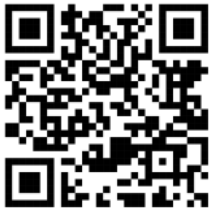 